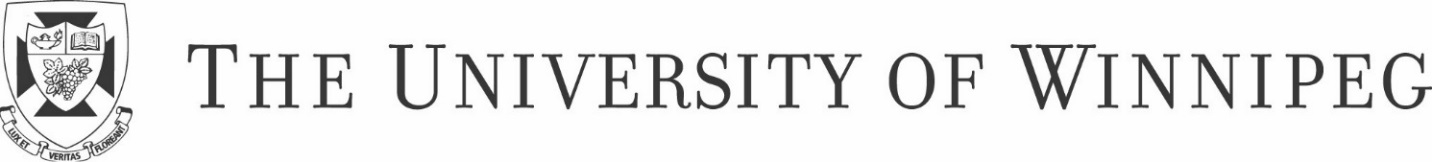 FIELD WORK/TRIP PLAN Form:Supervisors: Please provide as much information as possible. Please attach to your APPLICATION  FOR FACULTY TRAVEL form.Include this form with the hazard identification/ risk assessment form and the waivers, in the package you forward to the VPA. If you have questions about the process, please contact Barb Doran (b.doran@uwinnipeg.ca) DETAILS OF FIELD WORK/TRIP PARTICIPANTSITINERARY DETAILS (fill in as needed)Supervisor Signature:________________________________Date:________________________________This form may contain confidential information and must be kept secureThis form may contain confidential information and must be kept secureField Work/Trip Supervisor (name and position)DepartmentField Work/Trip descriptionDates of Field Work/TripFrom:__________________________________To:____________________________________Transportation  arrangementsContact arrangement with the University (site to University)Contact person_________________________________Phone number _________________________________Email address__________________________________Frequency of contacts ___________________________Secondary contact should contact                 above be unavailable Contact person ________________________________Phone number ________________________________Email address  Site contact   (University to site)Contact person ________________________________Phone number_________________________________Email address  Nearest medical facility to siteName _______________________________________Phone number ________________________________Address  Canadian government contact information (outside Canada or USA travel)Phone number  List of all available communication   devices and contact informationCell phone   O  Number _________________________Land Line Phone  O  Number _____________________Satellite Phone or Portable Radio   O  ______________EmailAddress   ONAMESTATUSUW employee,UW student, volunteer, otherRELEASE & INDEMNIFICATION ATTACHED?1Yes   N/A2Yes   N/A3Yes   N/A4Yes   N/A5Yes   N/A6Yes   N/A7Yes   N/A8Yes   N/A9Yes   N/A10Yes   N/A11Yes   N/A12Yes   N/A13Yes   N/A14Yes   N/A15Yes   N/ADATE/TIMESLOCATIONACCOMMODATIONCONTACT DETAILS